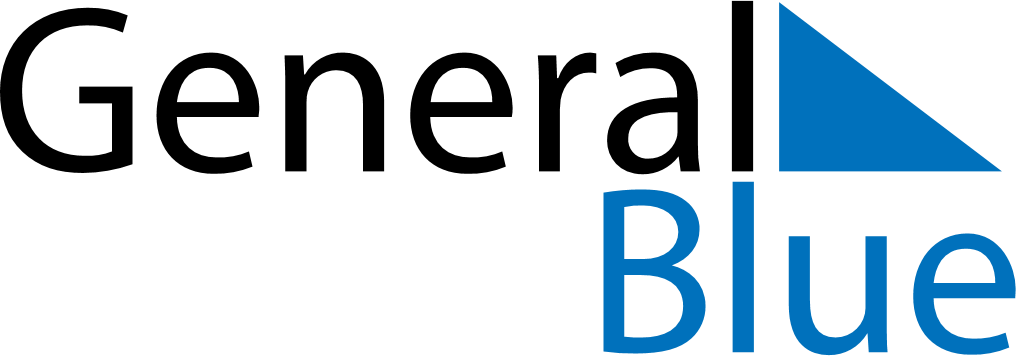 March 2019March 2019March 2019March 2019CroatiaCroatiaCroatiaSundayMondayTuesdayWednesdayThursdayFridayFridaySaturday11234567889Shrove TuesdayInternational Women’s DayInternational Women’s Day10111213141515161718192021222223242526272829293031